Лого 
слоганы: 
У нас выигрывают миллионы!
Получить шанс стать следующим миллионером
Покупайте билеты и получите шанс выиграть! 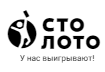 Изображение: Скрин экрана приложения с победителями + сумма выигрыша
Анимированная карусель: Жилищная лотерея 

Лого 
Слоганы: 
Лотерея для тех, кто мечтает о собственной квартире!
Своя квартира — своя жизнь! 
Лотерея для тех, кто мечтает о собственной квартире!
Здесь выигрывают квартиры, дома и денежные призы.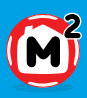 Изображение:
фото выигравших квартиру 4 из 20

лого: 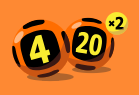 Слоган: Сорви большой куш! 
Изображение: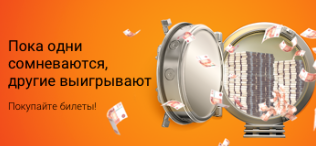 Русское лото
лого: 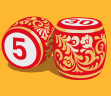 Слоганы: 
Выигрывает каждый второй билет! Спешите купить билет
Традиция побеждать! 
Пусть победа станет традицией! 
Лотереи с многомиллионными выигрышами.
Разыгрываются квартиры, загородные дома, автомобили, путешествия и денежные призы.

Картинка
 скрин экрана приложения с билетом или скрин экрана архив тиража, 
фото победителей в русском лото 
Фотографии победителей: https://drive.google.com/drive/folders/1sWpA_KfnqqqnqDVRPxOheyNk-oF_3OW_
Это сообщение можно использовать строго только до 21 Октября (дата второго розыгрыша). После этого креатив должен быть убран из кампании.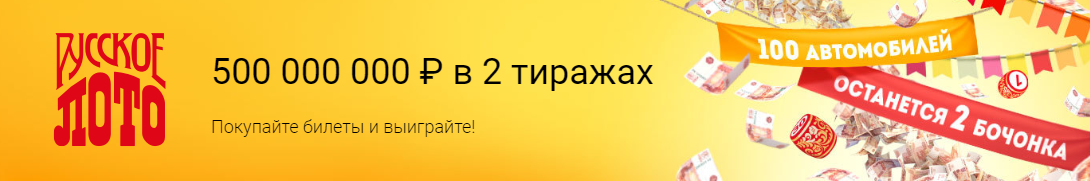 http://prntscr.com/l4b6no
http://prntscr.com/l4b79d
